                                            FOR OFFICIAL USE ONLY (U//FOUO)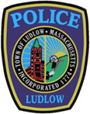 LUDLOW POLICE ARREST LOGThursday, December 23th, 2021To:  	online@repub.com	newstips@masslive.com	news@wwlp.com	tips@westernmassnews.com 	reportit@wwlp.com	assignmentdesk@westernmassnews.com	Spectrumnews1ma@charter.com	jsnowden@turley.com	bshepcomm@gmail.com 	mharrison@turley.com	dsmolinski@ludlowpolice.com	jwielblad@ludlowpolice.comThe following were reportable custodial arrests from November 22nd, 2021 through December 22nd 2021. Those arrested will appear at future dates in Palmer District Court and are innocent until proven guilty.  The Ludlow Police Department responded to 1538 calls for service from Monday, November 22st, through Wednesday, December 22nd, 2021.  The department’s police officers made 44 Arrests or Summons/Warrant Arrests, (Summons arrests are not listed).  There were 7 Domestic Assault-related arrests.  Per Massachusetts law- names of persons arrested for domestic violence charges CANNOT be publicly disseminated before a public court arraignment.  There was 4 arrest for Mental Health Warrants, 0 arrest for Protective Custody and there were 2 Juvenile Arrests or Summons.  November 22nd, 20214:33PM – MALE ARREST, 32 of Ludlow was arrested off of Chapin Street for:-ABUSE PREVENTION ORDER, VIOLATENovember 23RD, 20213:09PM – MALE ARREST, 38 of Ludlow, was arrested off of Chapin Street for:-A&B ON FAMILY/HOUSEHOLD MEMBERNovember 26th, 20218:48PM – GREENBERG, HEATHER, 41 of Ludlow, was arrested on Williams Street for:- DISORDERLY CONDUCT- A&B ON POLICE OFFICER- RESIST ARRESTNovember 27th, 20215:35PM – RIOS, VIRGILIO JR ,24 of Chicopee, was arrested on Hubbard Street for: -DISORDERLY CONDUCT-RESIST ARREST5:35PM – CANDELARIA-HERNA, XIOMARA L., 22 of Ludlow, was arrested on Hubbard Street for:-DISORDERLY CONDUCT-A&BNovember 30th, 20216:53PM – FEAGIN-REESE, JUSTIN, 27 of Lynn, was arrested on Randall Road for:-WARRANT ARRESTDecember 3rd, 202110:46AM – SZMYT, JAMES J., 57 of Belchertown, was arrested on Cherry Street for:-OUI-LIQUOR OR .08% (2ND OFFENSE)-OUI-DRUGS-ALCOHOL IN MV, POSSESS OPEN CONTAINER OF-NEGLIGENT OPERATION OF A MOTOR VEHICLEDecember 6th, 202112:06AM – MALE ARREST, 28 of Ludlow was arrested off of Chapin Street for:-A&B ON FAMILY/HOUSEHOLD MEMBER-STRANGULATION OR SUFFOCATION-VANDALIZE PROPERTYDecember 7th, 20214:55PM – ALVELO-PEREZ, LILLIAM Y., 41 of Palmer, was arrested on Munsing Street for:-WARRANT ARREST-LICENSE SUSPENDED, OPERATE MOTOR VEHICLE WITH-SPEEDING RATE OF SPEED EXCEEDING POSTED LIMITDecember 8th, 202111:11PM – MATTHEWS, ROBERT L., 52 of Wilbraham, was arrested on Chapin Street for:-OUI-DRUGS-DRUG POSSESS (CLASS B) (COCAINE)-FIREARM, INTOXICATED LICENSEE CARRY-RESIST ARREST-NEGLIGENT OPERATION OF A MOTOR VEHICLE-UNREGISTERED MOTOR VEHICLE-MARKED LANES VIOLATION-ELECTRONIC DEVICE, USE WHILE OPERATING MOTOR VEHICLE (1ST OFFENSE)December 9th, 20212:30PM – GARETE, SCOTT T., 59 of Ludlow, was arrested on East Street for:-OUI-LIQUOR OR .08%December 11th, 20212:26PM – MILLER-GRAY, CHERYL., 65 of Arizona, was arrested on Chapin Street for:-WARRANT ARRESTDecember 13th, 20213:07PM – GARRIDO, DOSITEO R., 39 of Indian Orchard, was arrested on Center Street for:-WARRANT ARREST-UNLICENSED OPERATION OF A MOTOR VEHICLE-MARKED LANES VIOLATIONDecember 15th, 20216:29PM – FEMALE ARREST, 23 of Ludlow, was arrested off of East Street for:-A&B ON FAMILY/HOUSEHOLD MEMBER-ASSAULT WITH DANGEROUS WEAPON-ANIMAL, CRUELTY TODecember 16th, 202110:54PM – MALE ARREST, 38 of Ludlow, was arrested off of Chapin Street for:-A&B ON FAMILY/HOUSEHOLD MEMBERDecember 17th, 20216:50AM – ORTIZ, LUIS MANUEL, 25 of Springfield, was arrested on East Street for:-OUI-LIQUOR OR .08%-NEGLIGENT OPERATION OF MOTOR VEHICLEDecember 19th, 20211:36AM – MALE ARREST, 52 of Wilbraham, was arrested on Center Street for:-A&B ON FAMILY/HOUSEHOLD MEMBER	-WITNESS/JUROR/POLICE/COURT OFFICIAL, INTIMIDATE12:12PM –COELHO, PHILIP M, 33 of Ludlow, was arrested on Edison Drive for:-WARRANT ARREST-WARRANT ARRESTDecember 21tst, 20218:22PM – FEMALE ARREST, 44 of Ludlow, was arrested off of Chadbourne Circle for:-A&B ON FAMILY/HOUSEHOLD MEMBER-ASSAULT W/DANGEROUS WEAPONDecember 22tst, 20212:21AM – CUSHMAN, NICHOLAS M, 33 of Ludlow, was arrested on Fuller Street for:-OUI-LIQUOR OR .08%, 2ND OFFENSE-NEGLIGENT OPERATION OF MOTOR VEHICLE-SPEEDING RATE OF SPEED GREATER THAN WAS REASONABLE AND PROPER -NUMBER PLATE VIOLATIONFor more information, please visit us at http://ludlowpolice.com/The Ludlow Police Department Sergeant Stephen RicardiLudlow Police Department612 Chapin St. Ludlow, MA 01056(413)583-8305 Ext# 2223Fax: (413)583-8283	sricardi@ludlowpolice.comFor case specific details please contact; Chief Daniel J. ValadasLudlow Police Department612 Chapin St. Ludlow, MA 01056(413)583-8305Fax: (413)583-8283	dvaladas@ludlowpolice.comDISCLAIMER: This document is //FOR OFFICIAL USE ONLY (U//FOUO). This e-mail and any files transmitted with it are confidential or the property of the Ludlow Police Department, and disclosures or distribution to anyone other than the intended recipient without prior written permission is prohibited. ~ This e-mail is intended solely for the use of the individual or entity to which this e-mail is addressed. ~ The information contained in this message may contain information that is protected by law (See Electronic Communications Privacy Act, 18 USC 2510-2521). If you are not one of the named recipient(s), you are hereby notified that any disclosure, copying, or distribution is strictly prohibited.~ If you have reason to believe that you have received this message in error, please notify the Ludlow Police Department immediately by calling 413-583-8305 and by permanently deleting this message immediately without disclosure of any of its contents.~ Any other use, retention, dissemination, forwarding, printing or copying of this email is strictly prohibited.